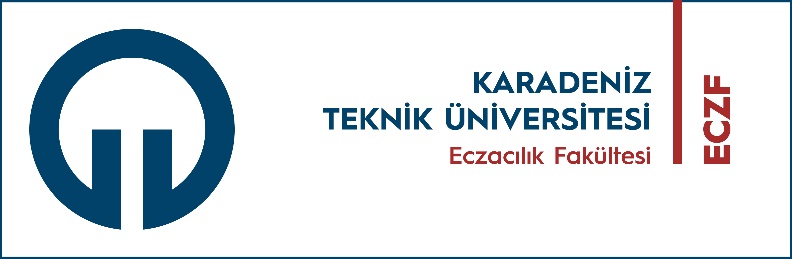 ÖĞRENCİ DERS ve ŞUBE DEĞİŞİKLİĞİ TALEP FORMUÖĞRENCİ BİLGİLERİÖĞRENCİ BİLGİLERİÖĞRENCİ BİLGİLERİÖĞRENCİ BİLGİLERİAdı Soyadı:      :      :      Okul No:      :      :      Sınıfı:  :  :  Bırakmak İstediği Dersin Kodu, Adı - Şubesi:      :      :      Almak İstediği Dersin Kodu, Adı- Şubesi:      :      :      Değişiklik Sebebi (Açıklama):      :      :         /    / 20  	(Öğrenci Adı Soyadı, İmza)   /    / 20  	(Öğrenci Adı Soyadı, İmza)   /    / 20  	(Öğrenci Adı Soyadı, İmza)   /    / 20  	(Öğrenci Adı Soyadı, İmza)Dersin Sorumlu Öğretim ÜyesiDersin Sorumlu Öğretim ÜyesiUygundur / Uygun değildir.                     (İmza)   /    / 20  